Buffalo African American Community mid-1800’s - Questions to Think About: Who is the first African American physician from the University of Buffalo?Why do you think they plan to make Broderick Park?Why do you think the Buffalo Quarters Historical Society reenacts the crossing of the Niagara River?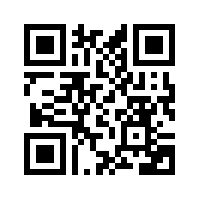 